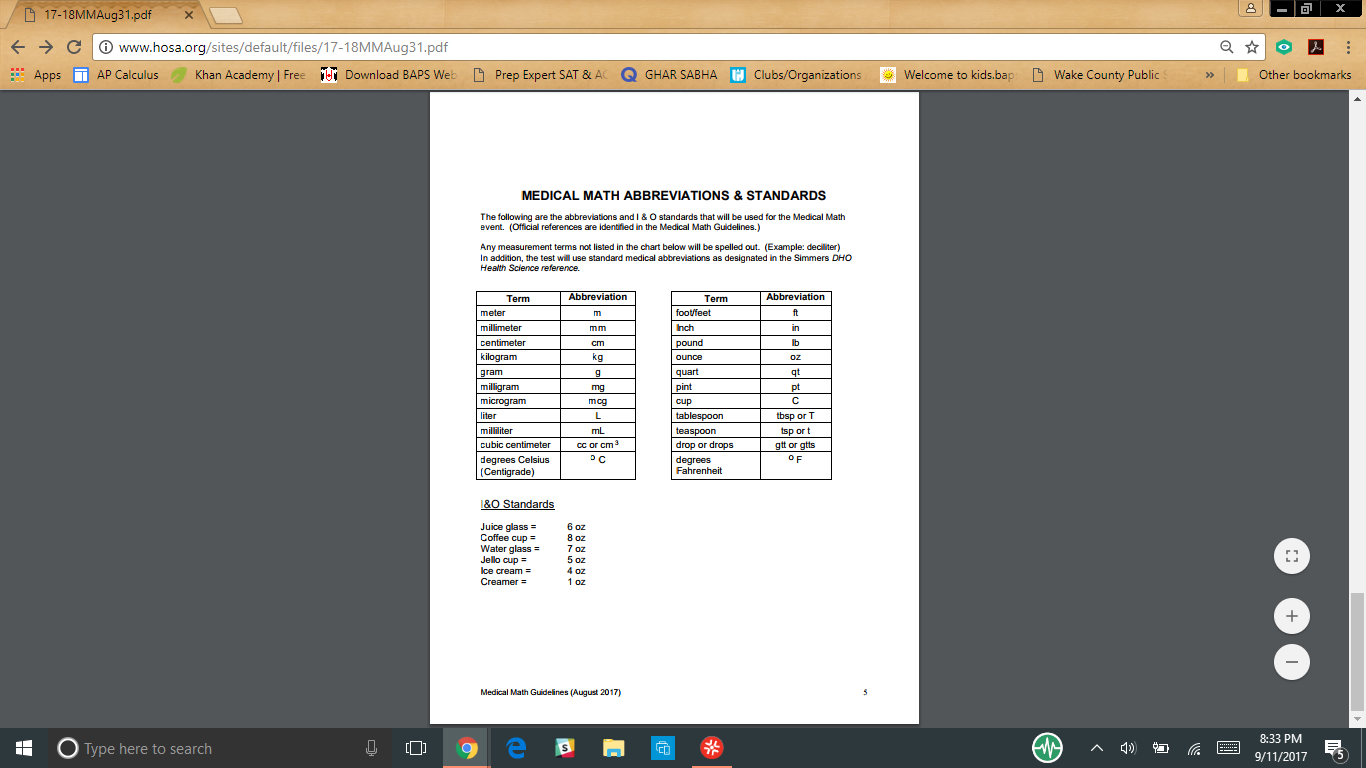 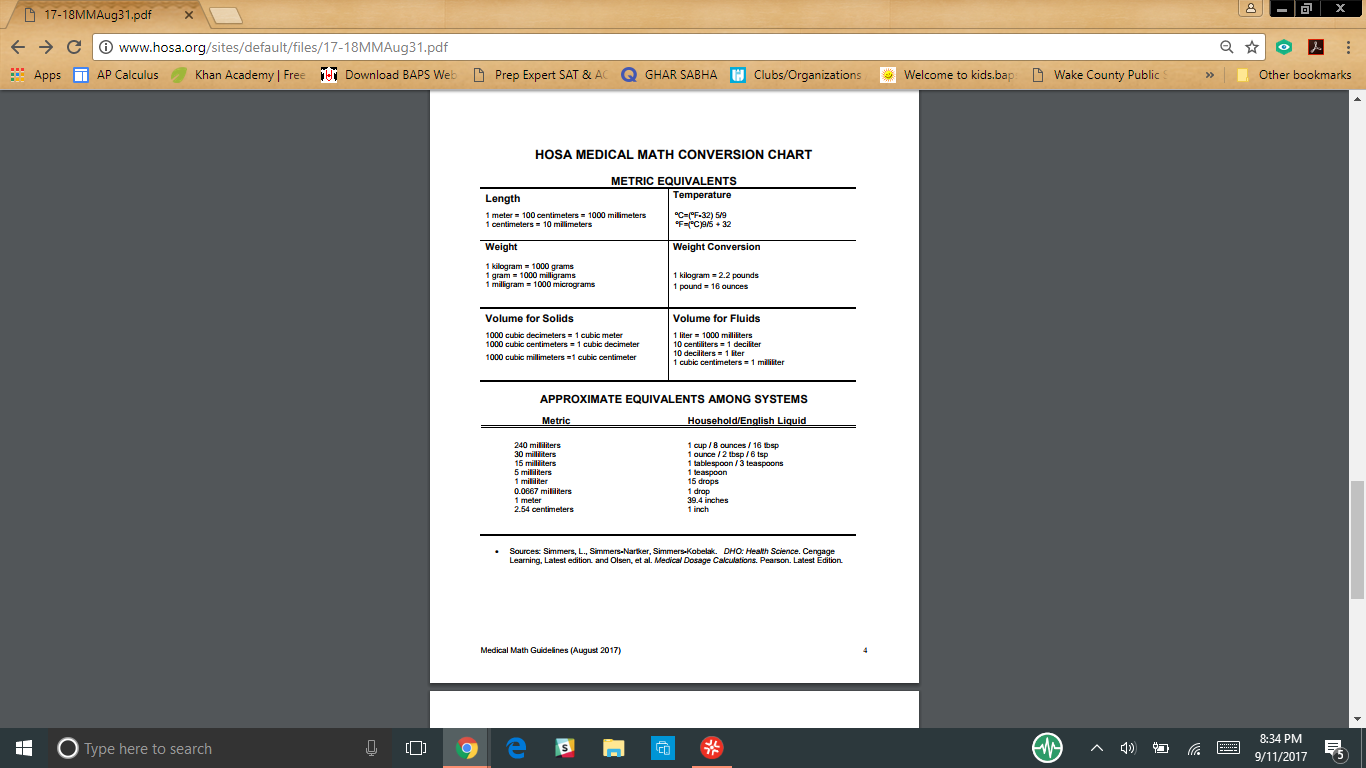 	ATTENTION:Medical Math involves a lot of cross multiplication. If you already have completed Chemistry Honors in high school then this event will be a lot easier for you to succeed. In addition, YOU MUST thoroughly read the guidelines in order to truly understand what is expected of you to perform at your best. For instance, some problems will use 24 hour “military time” as part of the answer (sample test question #1).Quizlet/ Youtube/ Tutorial:https://quizlet.com/9092142/hosa-medical-math-flash-cards/ https://www.youtube.com/watch?v=5Hbvf1UsuVw (dosage problems)http://www.quansysbio.com/dilutions/ (dilutions)http://www.wikihow.com/Calculate-the-Concentration-of-a-Solution (solution/concentration)Practice Problems:https://www.carolina.com/teacher-resources/Interactive/practice-chemistry-problems/tr10843.tr http://www.myteacherpages.com/webpages/trogers/intro.cfm?subpage=584966 (at the bottom of the page)